funda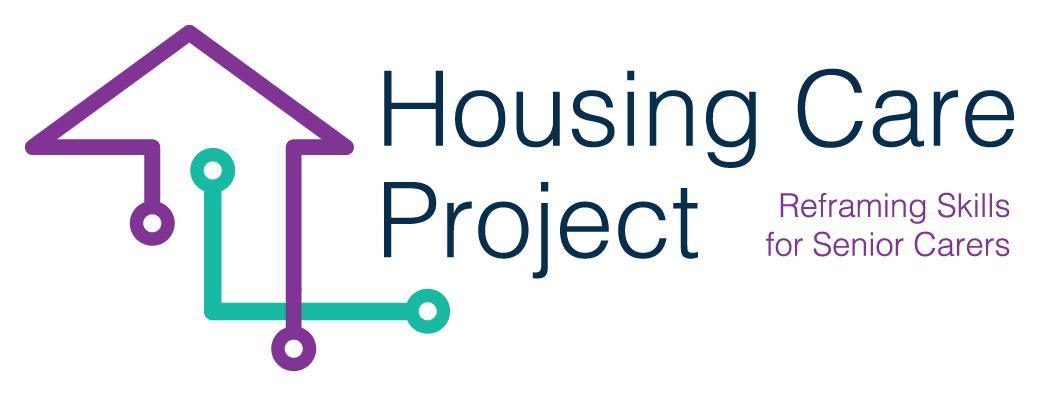 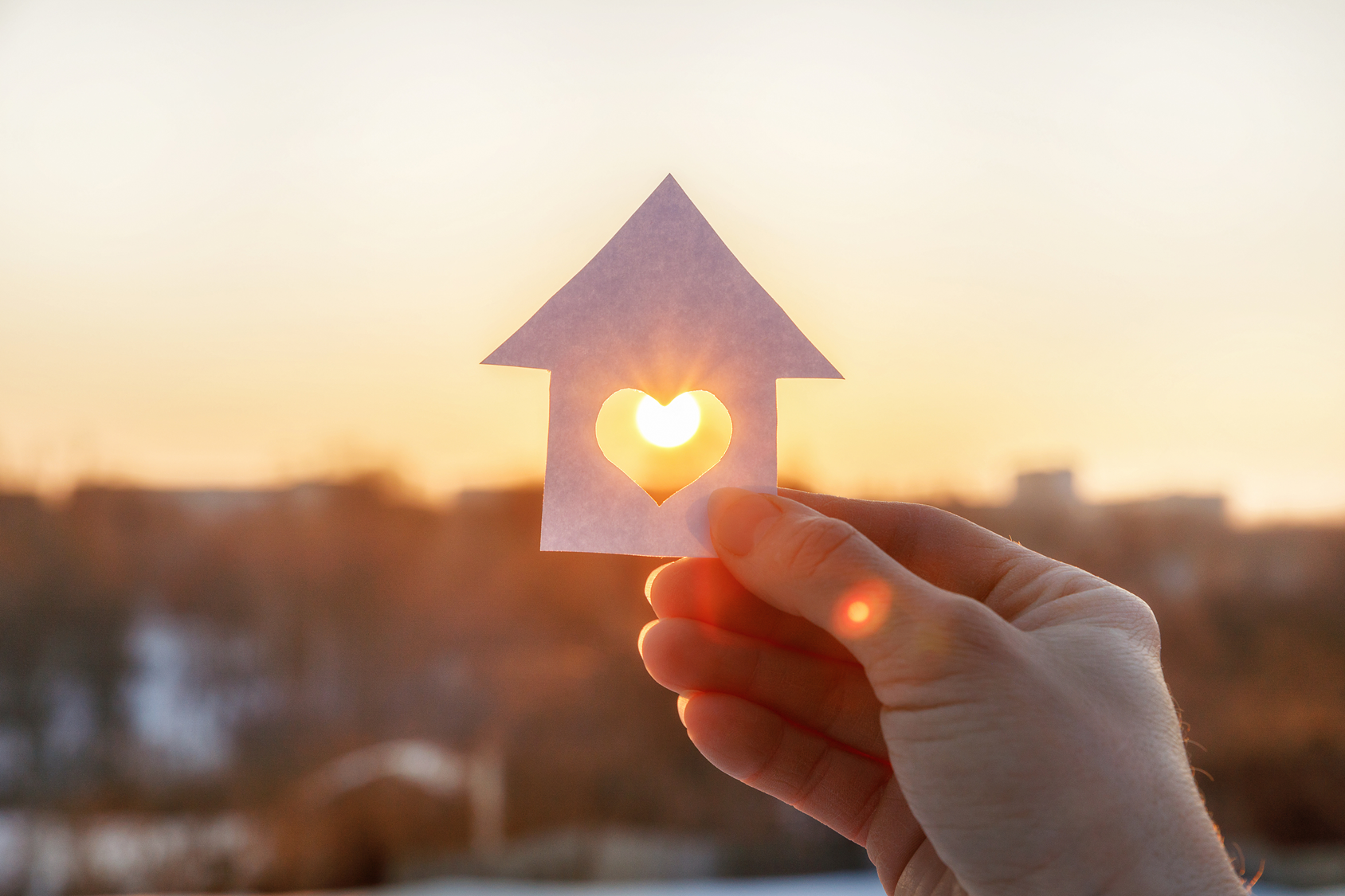 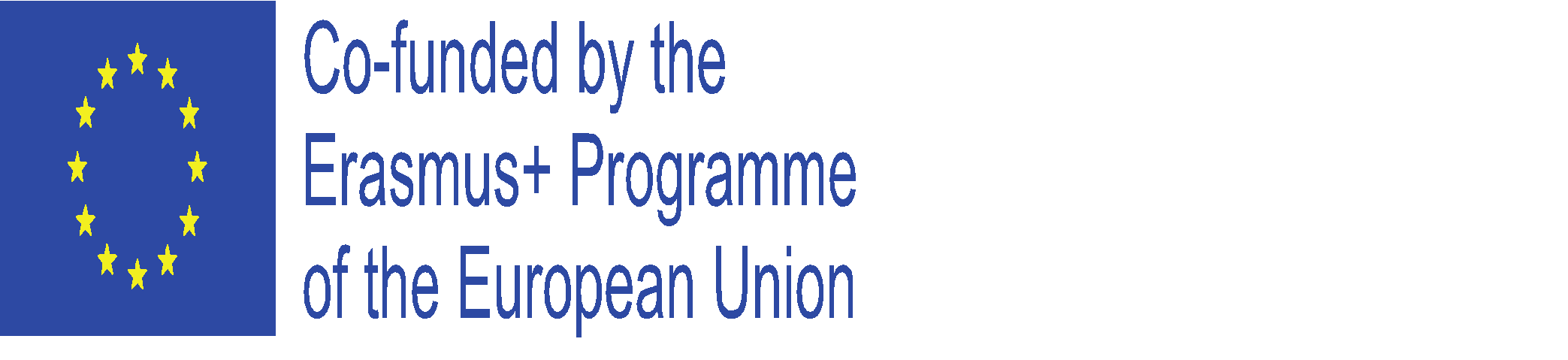 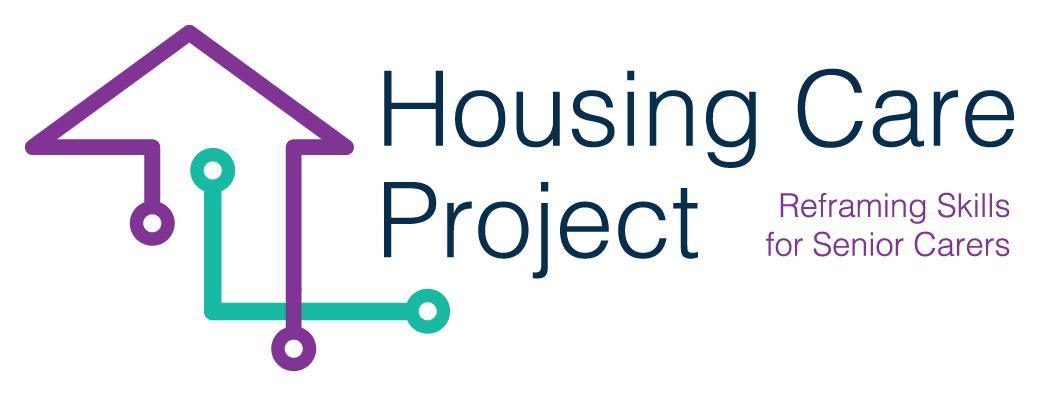 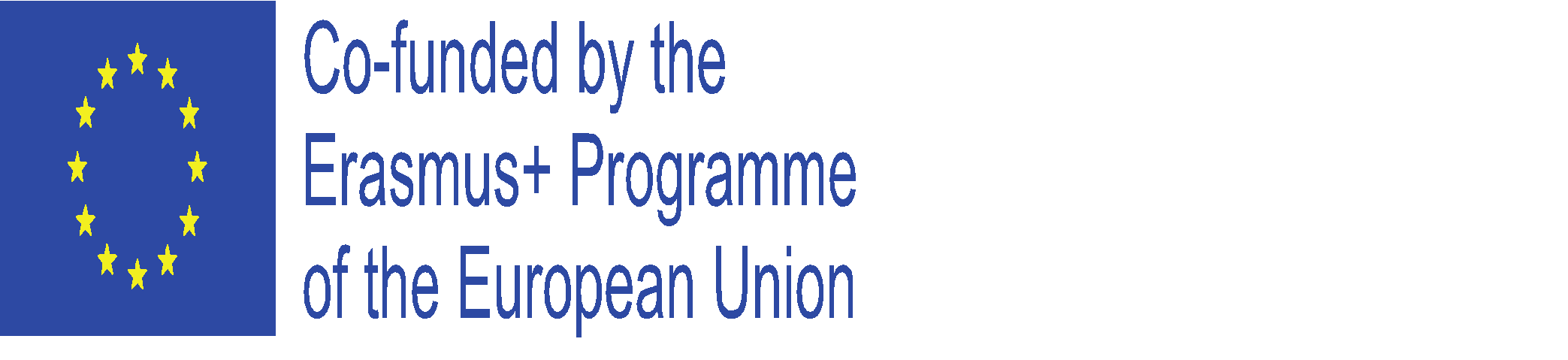 01	Herramienta n. 5 Visita de monitoreo/reunión en línea		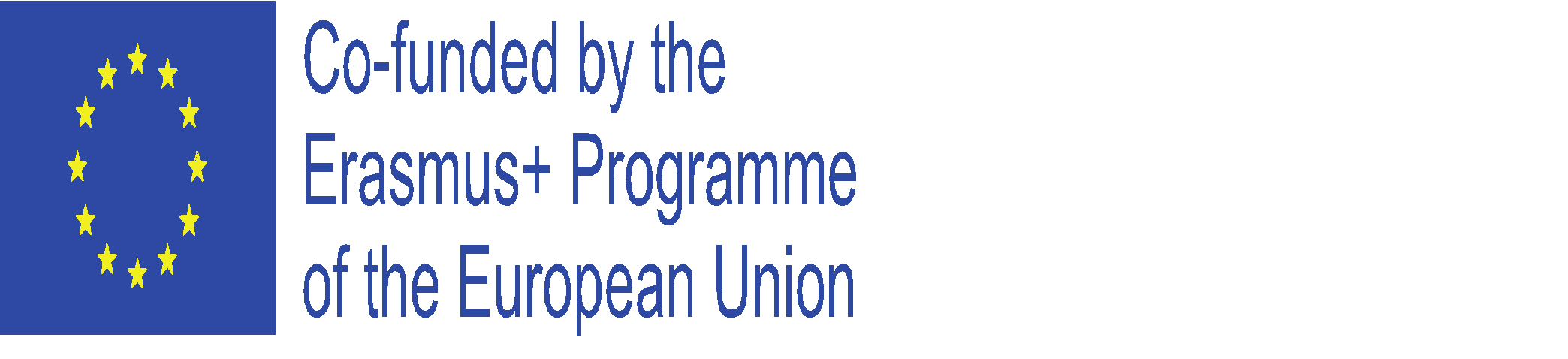 | Herramienta n. 5 Visita de monitoreo/reunión en línea Ageing LabPLAN DE GESTIÓN Y SEGUIMIENTO PARA LA IMPLEMENTACIÓN DE LAS VÍAS WBL La gestión de las vías WBL implica el seguimiento de las actividades realizadas, los resultados de aprendizaje logrados y la capacidad de gestionar y resolver los problemas críticos que puedan ocurrir.El plan de monitoreo se desarrolla para un solo alumno/cuidador:se supervisarán las actividades previstas en la ruta WBLPara cada actividad monitoreada, indique:las formas de recopilación de datos (Visita a la organización de acogida en presencia o en línea: alumno / cuidador observado en la tarea; Visita a la organización anfitriona: reunión con el alumno / trabajador de cuidado; Recolección de datos de documentos, entrevista con el alumno/cuidador);Datos e informaciónrecopilados (tiempo de progresión de la actividad, tipo de actividad; progresión del aprendizaje-evaluación formativa; coherencia de las actividades con el plan, dificultad)Herramientas utilizadas (WBL Monitoreo de la cuadrícula para visita; Cuadrícula de detección de actividad WBL)Tiempo de ejecución de las actividades de seguimiento.La actividad de monitoreo se puede realizar a través de reuniones entre el tutor y el alumno / trabajador de cuidado. El tutor puede organizar la reunión de dos maneras:En presencia en el lugar de trabajo, significa una visita;En línea en el lugar de trabajo, significa una videollamada.Se debe llevar a cabo al menos una reunión con cada alumno / trabajador de cuidado. Durante la reunión, el tutor debe usar la siguiente cuadrícula. Herramienta n. 5 Visita de monitoreo/reunión en línea 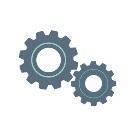 GUÍA: la cuadrícula se puede utilizar para comprobar el progreso de la ruta de aprendizaje en el lugar de trabajo. El tutor verifica tanto el progreso de los resultados del aprendizaje como las actividades realizadas (Tareas y actividades). Esta actividad de seguimiento debe realizarse mediante preguntasy observaciones o mediante entrevistas dirigidas al alumno/cuidador.Visita a la red de monitoreo (en línea o en presencia) WBL WorkplaceVisita a la red de monitoreo (en línea o en presencia) WBL WorkplaceAprendiz/cuidador:Aprendiz/cuidador:Tutor WBLFecha y hora  Aprendiz/cuidador observado en la tarea  Reunión con el alumno / cuidador  Aprendiz/cuidador observado en la tarea  Reunión con el alumno / cuidadorÁrea cubierta por la visitaRevisión y comentariosDesempeño general del alumno/cuidadorActividades y tareasRecomendaciones del tutor de WBLRecomendaciones del alumno/cuidadorCompromiso en el seguimientoOtras actividades, debatesPróxima reunión de seguimiento